Persuasion & influence: RESOURCESBrainstorm: Purpose and features of persuasive texts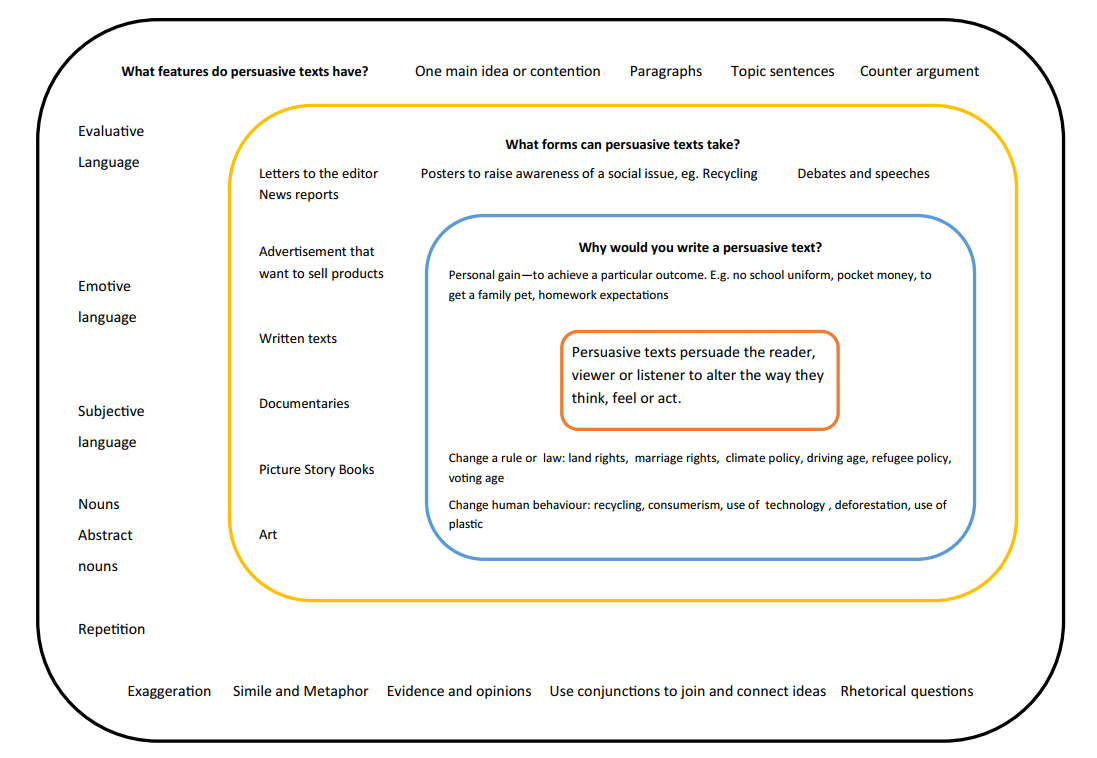 